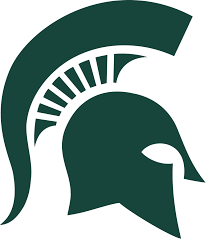 Spartans Class of 2020 StudentYou are here today to work on your 4 year plan.  This is a planning process so that together, we can map out your years at Stratford.  We will be looking at your transcript and talking about credits to graduate.You will need to start thinking about what you want to do when you leave and graduate from Stratford.  The options are:  Go to college Get a jobOr go into the military or other field of work.You have options of classes to take in order to make your life after Stratford a good life in the world of work.Look at the pages attached and at the Electives Booklet.Your job is to start thinking about the ENDORSEMENT you want and what classes to take next year.Enrollment for Sophomore year is in January 2017.  Leave all copies in the office.Put the following website into your phone or write into your planner:spartans2020.weebly.comTHIS IS VERY IMPORTANT.  The website has all the information you need while at Stratford. Remember to check your SBISD email all the time. Next is an example of a 4 year plan.A 4 year plan is a map of what you plan to do while at Stratford.It can include classes to:GraduateAttend CollegeGo into the MilitaryGain skills to start a job right out of high schoolToday is a PLANNING day.The plan we make today CAN BE changed at anytime.  The only time it cannot be changed is MID JUNIOR YEAR.It is okay to change your mind, just remember, graduating from Stratford is ALL ABOUT CREDITS.  Today, you are working toward a GRADUATION PLAN. You and your parents may not be able to see the plan we develop today in Skyward.When it is available to be viewed, an email will be sent to you and your parents.When you enroll, it is best to have a copy of the 4 year plan with you so that you can pick the right classes. Spartans Class of 2020 DO THE FOLLOWING STEPS NOWStep 1:  Read ALL the pages in this binder.Step 2:  Look at the Electives Booklet in the pocket on the left side of this binder.Step 3:  Follow ALL directions in this book.If you do all of these things and take the time RIGHT NOW, our time together will be fast. If you sit and do nothing you are wasting your time and my time.  Let’s use our time wisely. If you plan on going to college/university, sometime during the 2nd semester of your SOPHOMORE year, you will be researching in Naviance, 3 to 5 colleges you would like to apply for and attend after graduating from Stratford.  We will use the information you find, in Naviance, on those 3-5 colleges and select courses for your JUNIOR and SENIOR year that fit requirements for those 3-5 colleges. You must start thinking about where you would like to apply.  If you don’t know, right now, that is okay.  When you use Naviance, it will help you make those decisions.The following pages are ENDORSEMENT Credit Checklist. Look at the requirements for each ENDORSEMENT.Everyone at Stratford MUST HAVE an Endorsement to make 26 credits to graduate. There are very few situations that a person would graduate with 22 credits.Rumors:  Anyone who is/was a Senior in 2017 or already graduated from high school, IS NOT ON THE SAME PLAN TO GRADUATE AS YOU ARE AT THIS TIME.  Their plan was totally different. So if you hear that you must have speech or health to graduate, they do not know what they are talking about related to YOU.  If you have questions about graduating, you go straight to the source…Ms. Bishop. In order to graduate you must take and pass the following STAAR/End of Course Exams:English I (Freshman year)Algebra I (either 8th grade or Freshman year)Biology I (either Freshman   or Sophomore year)English II (Sophomore year)US History (Junior year)You will also need to take the ACT and/or SAT Exams as a part of college entrance requirement.You will take the PSAT during your Freshman, Sophomore, and Junior years.  Some colleges/universities require students to take the TBSI.  You will find out more about this during your Junior year. Spartans Class of 2020Student 4 YearPlanningPreviewBinderYou will spend the next 10-15 minutes looking at everything in this book.When you are finished reading everything, come to my office door.  I will let you know if it is your turn to come in and work on your plan. You will not be late to any class.  Your pink slip will be your pass back to class. CREDITS:Your life as a Stratford student is all about CREDITS earned by having PASSING grades.There are GRADE LEVEL options and ADVANCED options for all core classes and some electives.Types of CREDITS to earn:Dual Credit(DC)/Early College Program(ECP)Classes that count for Stratford High School Credit and COLLEGE Credit. Any Texas STATE University/College must by law accept ECP courses.  This does not mean PRIVATE universities, but each university has the option. You can earn as many as 30 COLLEGE credits while getting credit for Stratford classes. These classes are held either on the Stratford High campus or at Houston Community College. These classes are on a weighted GPA.Advanced Placement(AP)Classes that are rigorous, fast paced, and challenging, and when the course is completed, you will take an AP exam in order to receive college credit (you will get Stratford credit for just taking the class).  The amount of college credit earned by your score on the AP exam is based on what the university/college you attend will give you credit.  These classes are on a weighted GPA. Grade LevelCore classes in the areas of: English, Math, Reading, and Science.  These classes are not fast paced, but do require that a student pass in order to receive credit. These classes are on a regular GPA scale. Last Words:Not everyone is all PAP or AP in every subject.  You can take some PAP and GL combined.  Example:  Bio I PAP & Alg I GLPicking a class is based on what you are good at in school and what you know you need more time learning.  Electives and Local Credit:They are not on a weighted GPA scale but on a regular scale.  Some Local Credits include:  Study Hall & the 2nd part of a sport call Local Athletics.  These do however average into your GPA.  Examples of Electives include:  Intro to Psych or Art I 